INDICAÇÃO Nº 5063/2018Indica ao Poder Executivo Municipal que efetue serviços de revitalização da camada asfáltica na Avenida Sebastião de Paula Coelho em frente ao número 235 no Bairro Jardim Laudissi.Excelentíssimo Senhor Prefeito Municipal, Nos termos do Art. 108 do Regimento Interno desta Casa de Leis, dirijo-me a Vossa Excelência para sugerir que, por intermédio do Setor competente, seja executada operação “tapa-buracos” na Avenida Sebastião de Paula Coelho em frente ao número 235 no Bairro Jardim Laudissi, neste município. Justificativa:Conforme pedido de moradores, este vereador foi procurado relatando o estado de degradação da malha asfáltica das referidas vias públicas, fato este que prejudica as condições de tráfego e potencializa a ocorrência de acidentes, bem como o surgimento de avarias nos veículos automotores que por esta via diariamente trafegam. Plenário “Dr. Tancredo Neves”, em 09 de novembro de 2.018.Cláudio Peressim-vereador-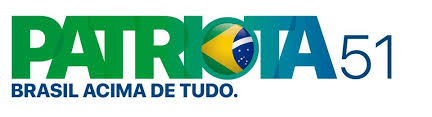 